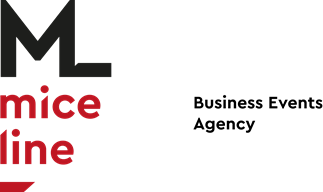 Договорвозмездного оказания услуг № W/2018/____________________________________________, именуемое в дальнейшем «Заказчик», в лице ________________________, действующего(ей) на основании _____________, с одной стороны, и Общество с ограниченной ответственностью «Майс Лайн» (ООО «Майс Лайн»), именуемое в дальнейшем «Исполнитель», в лице Генерального директора Шпильмана Вадима Игоревича, действующего на основании Устава, с другой стороны, именуемые вместе в дальнейшем «Стороны», заключили настоящий договор, именуемый в дальнейшем «Договор», о нижеследующем:1.	Предмет Договора1.1.	Исполнитель предоставляет Заказчику услуги по обеспечению участия представителей Заказчика, именуемых в дальнейшем по тексту Договора «Участники Отборочного чемпионата» (а в единственном числе – «Участник Отборочного чемпионата»), в МежВУЗовском отборочном чемпионате для участия в Финале II Национального межВУЗовсого чемпионата 2018 г. по стандартам Worldskills.	Указанный в настоящем пункте МежВУЗовский отборочный чемпионат проводится в период с «___» сентября 2018 года по «___» сентября 2018 года на территории _____________ по адресу: г. Москва, ___________________ (___________________) и именуется далее по тексту Договора – «Чемпионат».1.2.	Услуги, предоставляемые Исполнителем Заказчику по Договору и именуемые в дальнейшем по тексту Договора «Услуги», указаны в приложениях к Договору, являющихся неотъемлемой частью Договора.1.3.	Если Услуги составляют комплекс услуг по перевозке и размещению, то такой комплекс услуг является туристским продуктом, деятельность Исполнителя по предоставлению Заказчику таких Услуг является туроператорской деятельностью, а Исполнитель является туроператором и именуется в дальнейшем по тексту Договора «Туроператор». 	В соответствии с требованиями законодательства Российской Федерации Туроператор: [1]	внесен в Единый Федеральный реестр туроператоров (Реестровый номер: РТО 017518): http://www.russiatourism.ru/operators/;[2]	является членом Ассоциации «Объединения туроператоров в сфере выездного туризма «Турпомощь» (Регистрационный номер: 2645).	В этом случае сведения о Туроператоре и его финансовом обеспечении, сведения об организации, предоставившей Туроператору финансовое обеспечение ответственности туроператора, сведения об объединении туроператоров в сфере выездного туризма, членом которого является Туроператор, сведения о порядке и сроках предъявления Заказчиком или Участником Чемпионата требований к организации, предоставившей Туроператору финансовое обеспечение (страховщику) указываются в дополнительном приложении к Договору.2.	Общая цена Услуг и порядок взаимных расчетов по Договору2.1.	Общая цена Услуг (общая стоимость Договора) составляет ___________-00 (__________________00 копеек), НДС не облагаются. Исполнитель использует упрощенную систему налогообложения в соответствии с законодательством Российской Федерации. Счета-фактуры Заказчику Исполнитель не предоставляет.2.2.	За предоставление услуг по Договору Исполнитель выставляет Заказчику счета на оплату, которые Заказчик обязан оплатить в течение 02 (двух) рабочих дней с момента их получения. Все расчеты по Договору производятся в российских рублях. Днем платежа признается дата поступления денежных средств на корреспондентский счет банка Исполнителя. 2.3.	Предоставление Услуг производится только при поступлении полной оплаты за соответствующие Услуги на корреспондентский счет банка Исполнителя. 2.4.	Оплата, произведенная Заказчиком по Договору, не является задатком и/или коммерческим кредитом/займом. Заказчик не имеет права на получение с Исполнителя процентов на сумму аванса за период пользования денежными средствами. В случае досрочного расторжения Договора Исполнитель обязуется возвратить Заказчику аванс в части, превышающей фактически предоставленные Заказчику Услуги и/или фактически понесенные Исполнителем расходы/затраты, в течение 05 (пяти) рабочих дней с даты получения соответствующего требования Заказчика.2.5.	После предоставления Услуг Исполнитель предоставляет Заказчику акты сдачи-приемки Услуг в 02 (двух) экземплярах, по одному для каждой Стороны, не позднее 10 (десяти) дней с даты окончания Чемпионата.2.6.	Указанные в пункте 2.5. Договора акты сдачи-приемки Услуг подлежат подписанию Заказчиком и направлению в адрес Исполнителя в течение 05 (пяти) рабочих дней с момента их получения. В случае неподписания таких актов Заказчик направляет в адрес Исполнителя документы, обосновывающие их неподписание (мотивированный отказ подписания), в течение 05 (пяти) рабочих дней с момента получения соответствующих актов. В случае неполучения Исполнителем подписанных Заказчиком актов сдачи-приемки Услуг или мотивированного отказа Заказчика от их подписания в указанные сроки Услуги считаются предоставленными Исполнителем надлежащим образом в сроки и объеме, указанных Исполнителем в соответствующих актах.2.7.	При необходимости, по инициативе любой из сторон Договора, Стороны производят сверку взаимных расчетов по Договору и подписывают соответствующий акт. Окончательные расчеты между Исполнителем и Заказчиком по акту сверки взаимных расчетов производятся Сторонами не позднее 05 (пяти) рабочих дней с момента его подписания.3.	Права и обязанности Исполнителя3.1.	Исполнитель обязан:3.1.1.	Осуществлять свою деятельность в соответствии с законодательством Российской Федерации;3.1.2.	Предоставить Заказчику достоверную информацию о потребительских свойствах Услуг, а также иную информацию, необходимую Участникам Чемпионата для получения Услуг;3.1.3.	Осуществить бронирование и предоставление Услуг в соответствии с правилами и условиями гостиниц/отелей, транспортных предприятий, страховых и кейтеринговых компаний, авиационных и железнодорожных перевозчиков и других поставщиков Услуг;3.1.3.	Не позднее 24 часов до начала предоставления Услуг передать Заказчику оригинал Договора и документы, удостоверяющие право Заказчика на получение Услуг (ваучеры, билеты и др.);3.1.4.	При оформлении Исполнителем билетов для Участников Чемпионата в электронном виде выдать Заказчику выписки из автоматизированной системы, содержащие сведения о перевозках;3.1.5.	Выдать Заказчику, приобретающему услуги по организации перевозки авиационным или железнодорожным транспортом, предоставляемые Исполнителем отдельно либо в составе Услуг, электронные перевозочные документы (билеты), подтверждающие право Участника Чемпионата на соответствующую перевозку до пункта назначения и обратно либо по иному согласованному в Договоре маршруту, и оформленные на основании документа, удостоверяющего личность пассажира (Участника Чемпионата). Если Договор заключается ранее чем за 24 часа до начала поездки Участника Чемпионата на Чемпионат, то документ (билет) должен быть выдан Заказчику не позднее чем за 24 часа до начала поездки Участника Чемпионата на Чемпионат;3.1.6.	Выдать Заказчику, приобретающему услугу по организации проживания/размещения в гостинице или ином средстве размещения отдельно либо в составе Услуг, документ о бронировании и получении места в гостинице или ином средстве размещения (ваучер) на условиях, согласованных в Договоре;3.1.7.	Принимать меры по обеспечению безопасности информации о полученных от Заказчика в процессе предоставления Услуг персональных данных, в том числе при их обработке и использовании;3.1.8.	Обеспечить оформление страховых полисов в случае, если в состав Услуг входят услуги по организации заключения договоров по страхованию имущественных интересов граждан (Участников Чемпионата), выезжающих за пределы постоянного места жительства, и страхованию расходов, связанных с вынужденным отказом от поездки или изменением сроков поездки (в том числе по причинам, не зависящим от Участников Чемпионата - болезнь и другие) и страхованию их багажа, обеспечивающих оплату и/или возмещение расходов Участников Чемпионата, указанных на сайте страховщика: https://www.erv.ru/files/policy_conditions_cancelation_plus_for_site.pdf.3.1.9.	Оказать Услуги самостоятельно или с привлечением третьих лиц, на которых Исполнителем возлагается исполнение части или всех его обязательств перед Заказчиком.3.2.	Исполнитель имеет право:3.2.1.	В случае нарушения Заказчиком условий оплаты Услуг аннулировать бронирование Услуг и отказать Заказчику в их предоставлении.4.	Права и обязанности Заказчика4.1.	Заказчик обязан:4.1.1.	Оплатить Услуги в соответствии с Договором;4.1.2.	Не позднее даты заключения Договора предоставить Исполнителю список Участников Чемпионата с указанием:фамилии, имени, отчества Участников Чемпионата;даты рождения;полных данных паспорта гражданина Российской Федерации;выбранного перечня Услуг;контактных данные (номера телефонов (с кодом города) и электронный адрес (если есть), а также фамилию и имя ответственного лица/Участника Чемпионата.4.1.3.	Довести до Участников Чемпионата условия Договора, иную информацию, указанную в Договоре и приложениях к нему, а также передать документы, полученные от Исполнителя и необходимые Участникам Чемпионата для получения Услуг;4.1.4.	Предоставить письменное согласие, включая письменное согласие от всех Участников Чемпионата, на обработку и передачу персональных данных Исполнителю и третьим лицам для исполнения Договора (в том числе для бронирования гостиниц, оформления проездных документов, и пр.);4.1.5.	Предоставить Исполнителю свои контактные данные, а также контактные данные Участников Чемпионата, необходимые для оперативной связи (телефон, адрес электронной почты);4.1.6.	Предоставить Исполнителю документы и сведения, необходимые для исполнения Договора;4.1.7.	Информировать Исполнителя о непредоставлении или ненадлежащем предоставлении Услуг третьими лицами, привлеченными Исполнителем для исполнения Договора;4.1.8.	Освободить средство (место) проживания/размещения в последний день пребывания до расчетного часа, оплатить счета за услуги, предоставленные в средстве проживания/размещения и не входящие в перечень Услуг;4.1.9.	Информировать Участников Чемпионата:об обязанности соблюдать законы и местные обычаи места временного пребывания, правила пограничного (таможенного) контроля (режима) Российской Федерации, о правилах личной безопасности, правилах проживания и поведения в гостиницах, правилах перевозки на транспорте и др.;-	о том, что ущерб, нанесенный Участником Чемпионата гостинице, перевозчику, аэропорту/вокзалу, ресторану/кафе, музею или иному лицу, оказывающему Услуги, должен быть возмещен Участником Чемпионата за свой счет;-	о сроках прибытия к месту начала предоставления Услуг, перевозок и/или трансферов, совершаемых в период предоставления Услуг, с учетом времени, необходимого для прохождения процедур, предваряющих начало таких перевозок и/или трансферов, а также - о последствиях их несоблюдения.4.1.10.	Информировать Исполнителя при заключении Договора о заказе Услуг для:лиц, не имеющих гражданства Российской Федерации;лиц, не достигших совершеннолетия (18 лет);лиц, имеющих различного рода заболевания и связанные с ними медицинские противопоказания;лиц с ограниченными возможностями (инвалидностью);женщин со сроком беременности от 12 (двенадцати) недель;лиц, перевозящих оружие и боеприпасы, предметы искусства, музыкальные инструменты, негабаритный багаж и/или животных;лиц, имевших в прошлом конфликтные ситуации с государственными органами или с перевозчиками.4.2.	Заказчик вправе:4.2.1.	Получить документы, необходимые Участникам Чемпионата для получения Услуг в соответствии с Договором;4.2.2.	Требовать возмещения убытков и компенсацию морального вреда в случае невыполнения условий Договора в порядке, установленном законодательством Российской Федерации;4.2.3.	Обратиться к Исполнителю для оказания содействия по страхованию расходов, которые могут возникнуть вследствие отмены поездки Участников Чемпионата на Чемпионат, в том числе по причинам, не зависящим от Участников Чемпионата (болезнь и другие), страхованию их багажа, иных финансовых рисков, связанных с поездкой на Чемпионат и не покрываемых финансовым обеспечением ответственности Туроператора;4.2.4.	Получить копию свидетельства о внесении сведений о Туроператоре в Единый Федеральный реестр туроператоров;4.2.5.	Предъявить к организации, предоставившей финансовое обеспечение ответственности Туроператора, требование о выплате страхового возмещения по договору страхования в порядке и сроки, установленные законодательством Российской Федерации о туристской деятельности.5.	Ответственность Сторон5.1.	Стороны несут ответственность за неисполнение или ненадлежащее исполнение своих обязательств по Договору в соответствии с законодательством Российской Федерации.5.2.	Стороны освобождаются от ответственности за неисполнение или ненадлежащее исполнение своих обязательств по Договору, если это неисполнение или ненадлежащее исполнение является следствием наступления обстоятельств непреодолимой силы, то есть чрезвычайных и непредотвратимых при данных условиях обстоятельств, которые Стороны не могли ни предвидеть, ни предотвратить разумными мерами.	Наличие обстоятельства непреодолимой силы должно быть подтверждено компетентными органами.	При наступлении указанных обстоятельств срок исполнения обязательств Сторонами по Договору может быть изменен соразмерно времени, в течение которого будут действовать такие обстоятельства. Если данные обстоятельства будут продолжаться более 14 (четырнадцать) календарных дней, каждая Сторона вправе отказаться от исполнения обязательств по Договору, и в этом случае ни одна из Сторон не будет иметь права на возмещение другой стороне возможных убытков по основаниям непреодолимой силы. 5.3.	Исполнитель при заключении Договора рекомендовал Заказчику включить в перечень Услуг услуги по организации заключения договоров страхования имущественных интересов граждан (Участников Чемпионата), выезжающих за пределы постоянного места жительства, и страхованию расходов, связанных с вынужденным отказом от поездки или изменением сроков поездки (в том числе по причинам, не зависящим от Участников Чемпионата - болезнь и другие) и страхованию их багажа, обеспечивающих оплату и/или возмещение расходов Участников Чемпионата, указанных на сайте страховщика:  https://www.erv.ru/files/policy_conditions_cancelation_plus_for_site.pdf.	Отсутствие в перечне Услуг услуг Исполнителя на заключение договоров по страхованию имущественных интересов граждан (Участников Чемпионата), выезжающих за пределы постоянного места жительства и страхованию расходов, связанных с вынужденным отказом от поездки или изменением сроков поездки (в том числе по причинам, не зависящим от Участников Чемпионата - болезнь и другие) и страхованию их багажа, является отказом Заказчика от таких услуг страхования. Заказчику разъяснено, что в случае отсутствия у Участника Чемпионата страхового полиса, такие расходы Исполнитель не несет. Заказчик обязуется разъяснить Участникам Чемпионата, что в случае отказа от заключения договора по страхованию имущественных интересов граждан (Участников Чемпионата), выезжающих за пределы постоянного места жительства, и страхованию расходов, связанных с вынужденным отказом от поездки или изменением сроков поездки (в том числе по причинам, не зависящим от Участников Чемпионата - болезнь и другие) и страхованию их багажа, такие расходы несет сам Участник Чемпионата.5.4.	Исполнитель не несет ответственности за материальный ущерб и/или моральный вред, причиненный Участникам Чемпионата вследствие:5.4.1.	Отсутствия у Участника Чемпионата, утери им или недействительности документа, удостоверяющего личность Участника Чемпионата (паспорта или иного документа);5.4.2.	Отмены, изменения даты и/или времени вылета/перевозки перевозчиками, замену воздушного судна, изменение перевозчиком класса перевозки;5.4.3. 	Утраты личных вещей, документов или багажа Участника Чемпионата или их порчи перевозчиками или третьими лицами, а также в случаях нанесения ущерба Участникам Чемпионата перевозчиками;5.4.4.	Действий миграционных и таможенных служб Российской Федерации и иностранных государств, либо в случае иных действий официальных органов или властей Российской Федерации или иностранных государств, препятствующих осуществлению поездки на Чемпионат;5.4.5.	Нанесения вреда Участнику Чемпионата третьими лицами, не имеющими отношения к предмету Договора;5.4.6.	Нарушения Участниками Чемпионата законов Российской Федерации или законов зарубежных стран и возникающими при этом последствиями (арест, выселение из гостиницы, снятие с рейса/поезда и т.п.);5.4.7.	Других случаев, предусмотренных законодательством Российской Федерации, правилами перевозок и Договором.5.5.	При заключении Договора Заказчику предоставлена информация:5.5.1	О потребительских свойствах Услуг;5.5.2.	О всех третьих лицах, которые будут оказывать отдельные Услуги, если это имеет значение исходя из их характера;5.5.3.	Об основных документах, необходимых Участникам Чемпионата для получения Услуг;5.5.4.	Об условиях договора добровольного страхования, о страховщике (его месте нахождения, номерах контактных телефонов) - если договор добровольного страхования с Участником Чемпионата заключается Исполнителем от имени страховщика;5.5.5.	О возможности Заказчика/Участника Чемпионата добровольно застраховать дополнительно риски, связанные с неисполнение или ненадлежащим исполнением Исполнителем своих обязательств по Договору, а также иные риски, связанные с получением Услуг и не покрываемые финансовым обеспечением ответственности Туроператора.6.	Срок действия Договора и условия изменения и расторжения Договора6.1.	Договор вступает в силу с момента его подписания Сторонами и действует до выполнения обязательств Сторонами.6.2.	Договор может быть изменен или расторгнут в случаях и порядке, предусмотренном законодательством Российской Федерации, в том числе по соглашению Сторон, оформленному в письменной форме.	Любые изменения в Услуги и иные условия бронирования допускаются по соглашению Сторон.6.3.	Каждая из Сторон вправе потребовать изменения или расторжения Договора в связи с существенным изменением обстоятельств, из которых исходили Стороны при заключении Договора.	К существенным изменениям обстоятельств относятся:ухудшения потребительских свойств Услуг;изменение сроков предоставления Услуг;непредвиденный рост транспортных тарифов (в случае, если в состав Услуг входят услуги по организации перевозки);невозможность участия Участника Чемпионата в Чемпионате по независящим от него обстоятельствам (болезнь и другие обстоятельства).6.4.	При расторжении Договора в связи с существенными изменениями обстоятельств возмещение убытков осуществляется в соответствии с фактическими затратами Сторон.6.5.	Заказчик вправе отказаться от исполнения обязательств по Договору при условии оплаты Исполнителю фактически понесенных им расходов. Исполнитель вправе отказаться от исполнения обязательств по Договору лишь при условии полного возмещения Заказчику убытков.6.6.	 При расторжении Договора до даты начала предоставления Услуг в связи с наступлением обстоятельств, свидетельствующих о возникновении в месте временного пребывания угрозы безопасности жизни и здоровья Участнику Чемпионата, а равно опасности причинения вреда его имуществу, Заказчику возвращается денежная сумма, равная общей стоимости Услуг, а после даты начала предоставления Услуг – её часть в размере, пропорциональном стоимости Услуг, не предоставленных Участнику Чемпионата.6.7.	В случае возникновения обстоятельств, свидетельствующих о возникновении в месте временного пребывания угрозы безопасности жизни и здоровья Участника Чемпионата, а равно опасности причинения вреда его имуществу, Заказчик и/или Исполнитель вправе потребовать в судебном порядке расторжения Договора или его изменения.6.8.	Фактически понесенными Исполнителем расходами/затратами по Договору Сторонами признаются все расходы/затраты Исполнителя, связанные с исполнением им обязательств по Договору (в т.ч. оплаты за бронирования, сборы за простой номеров в гостиницах, сборы за подачу/простой транспортных средств, оплаты за парковку, неустойки/пени/штрафные санкции со стороны перевозчиков и других поставщиков Услуг, консульские/визовые сборы, и пр.), которые уже произведены Исполнителем и которые должны будут им произведены в будущем.7.	Порядок и сроки предъявления претензий7.1.	Претензии в связи с нарушением условий Договора предъявляются Заказчиком Исполнителю в порядке и на условиях, которые предусмотрены законодательством Российской Федерации.7.2.	Претензии в отношения качества Услуг предъявляются Исполнителю в письменной форме в течение 20 (двадцати) календарных дней с даты окончания действия Договора и подлежат рассмотрению в течение 10 (десяти) календарных дней с даты получения претензии в порядке, установленном законодательством Российской Федерации.7.3.	В случае неурегулирования разногласий путем переговоров спор подлежит рассмотрению в арбитражном суде по месту нахождения истца.8.	Заключительные положения8.1.	Договор составлен в 02 (двух) экземплярах, обладающих равной юридической силой, по одному экземпляру для каждой из Сторон.8.2.	Все приложения, а также изменения (дополнения) к Договору являются его неотъемлемой частью.8.3.	Во всем ином, что не урегулировано Договором, Стороны руководствуются законодательством Российской Федерации.9.	Реквизиты и подписи СторонПРИЛОЖЕНИЕ № 1к Договору возмездного оказания услуг № W/2018/___________ от «___» _________ 2018 г.1.	Сведения об Участниках Чемпионата:	(Предоставляются Заказчиком в соответствии с пунктом 4.1.2. Договора)Старший группы Участников Чемпионата: ____________________________ (моб.тел.: ______________________).2.	Информация о потребительских свойствах Услуг:2.1.	Место и время предоставления Услуг:2.2.	Перечень и период предоставления (программа) Услуг: 3.	Стоимость Услуг, указанных в пункте 2. настоящего Приложения, составляет ___________-00 (__________________00 копеек), НДС не облагаются.4.	Настоящее Приложение составлено в 2 (двух) подлинных экземплярах, имеющих одинаковую юридическую силу, по одному для каждой из Сторон, и является неотъемлемой частью Договора.5.		Подписи Сторон:город Москва«___» _________ 2018 г.9.1. Заказчик:9.2. Исполнитель:ООО «Майс Лайн»Адрес (место нахождения): 125124, город Москва, улица Ямского Поля 3-я, дом 28, эт 2, пом Х, ком 2-4, ч 26, 27-29Адрес почтовый: 125124, г. Москва, 3-я ул. Ямского поля, дом 28, офис 202Тел.: (+7 495) 120-22-88Тел. горячей линии: (+ 7 969) 010-95-90ОГРН 5157746073250ИНН 7736256325, КПП 771401001Р./счет № 40702810301300008150в АО «АЛЬФА-БАНК», г. МоскваБИК 044525593Кор./счет № 30101810200000000593______________________________________/ ________/м.п.Генеральный директор_____________________/В.И. Шпильман/м.п.город Москва«___» _________ 2018 г.№ФИО Участника ЧемпионатаДата рожденияПаспортные данныеСтатус участия (участник/ком-патриот/эксперт/ указать иное)Наименование компетенции в которой принимает участие1.1.……….Участник….1.2.….…….Участник…1.3.….……Ком-патриот…№Место предоставления УслугПериод предоставления Услуг2.1.1.Россия, г. Москва, _____________ (площадка проведения Чемпионата)с ___час. ____ мин. ___.09.2018г. по ____час. _____мин. ___.12.2018г.2.1.2.№Наименование услугиЕдиница измеренияКоличество(чел.)Дата предоставленияПримечание2.2.1.Организация регистрации участия в Чемпионате с выдачей именного бейджа и сертификата участника Чемпионатаусл.___не позднее ___.09.2018г.Для всех Участников Чемпионата2.2.2.Организация стандартного питания (обед и ужин) на территории площадки проведения Чемпионатаусл._______.09.2018г.-___.09.2018г.Для всех Участников Чемпионата2.2.3.Организация участия в конкурсах и мероприятиях, проводимых по программе Чемпионатаусл.______.09.2018г.-___.09.2018г.Для всех Участников ЧемпионатаЗаказчик:Исполнитель: _________________________ (подпись)м.п._________________________ В.И. Шпильман(подпись)м.п.